В рамках проекта ранней профессиональной ориентации школьников "Билет в будущее" , ребята 7-х классов приняли участие в профориентационном уроке "Моя Россия-мои горизонты"
Проект "Билет в будущее" поддержан Президентом Российской Федерации Владимиром Владимировичем Путиным. Запущен в 2018 году, а уже сегодня на нем зарегистрировалось более 800 000 школьников 6 – 11 классов со всех регионов нашей страны.
Задача проекта – охватить максимальное количество школьников, помочь им определиться с собственными интересами и склонностями, познакомиться с интересующими профессиями, выбрать направление профессионального и карьерного роста и начать развивать навыки и умения, наиболее важные в будущей профессии.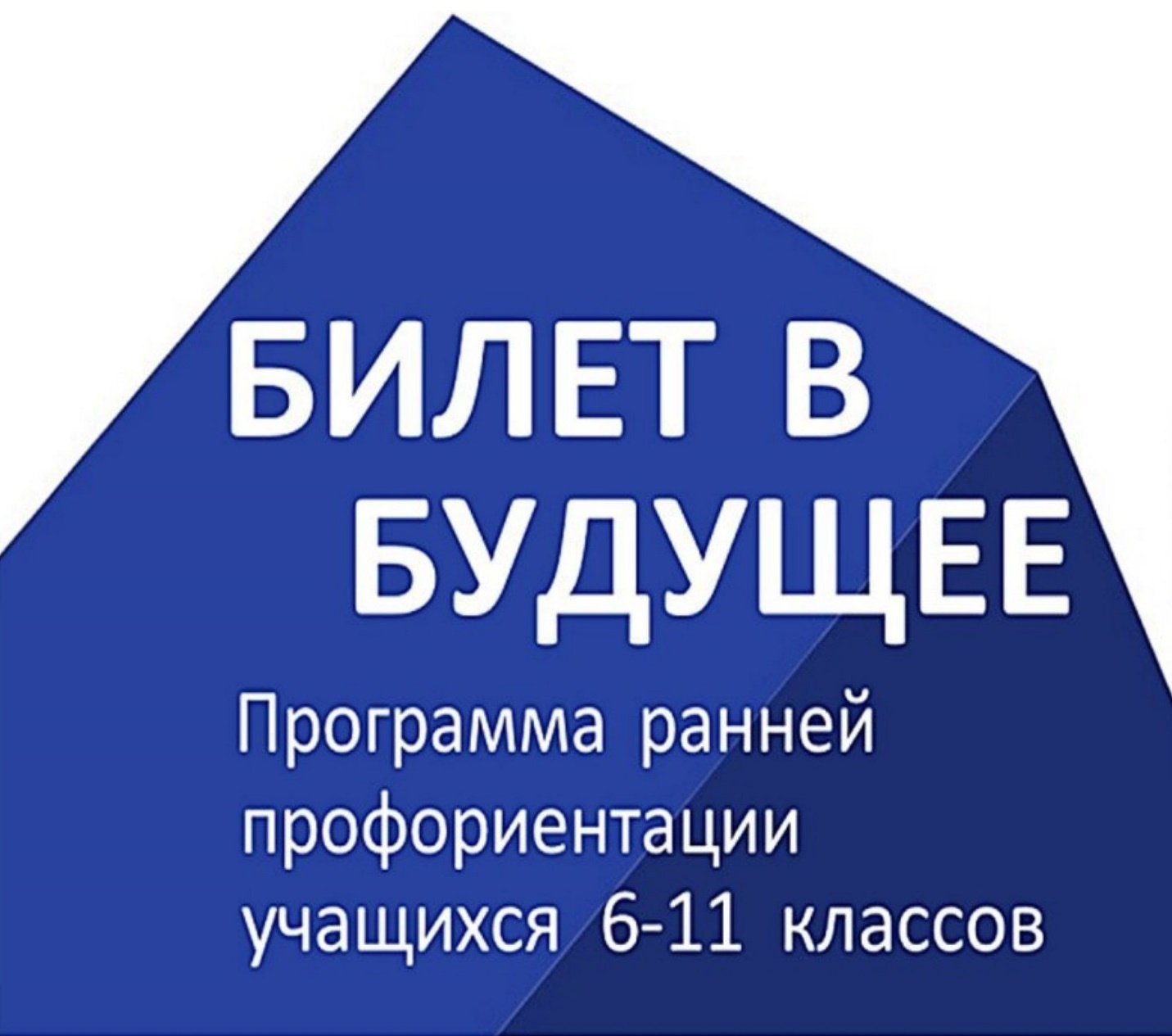 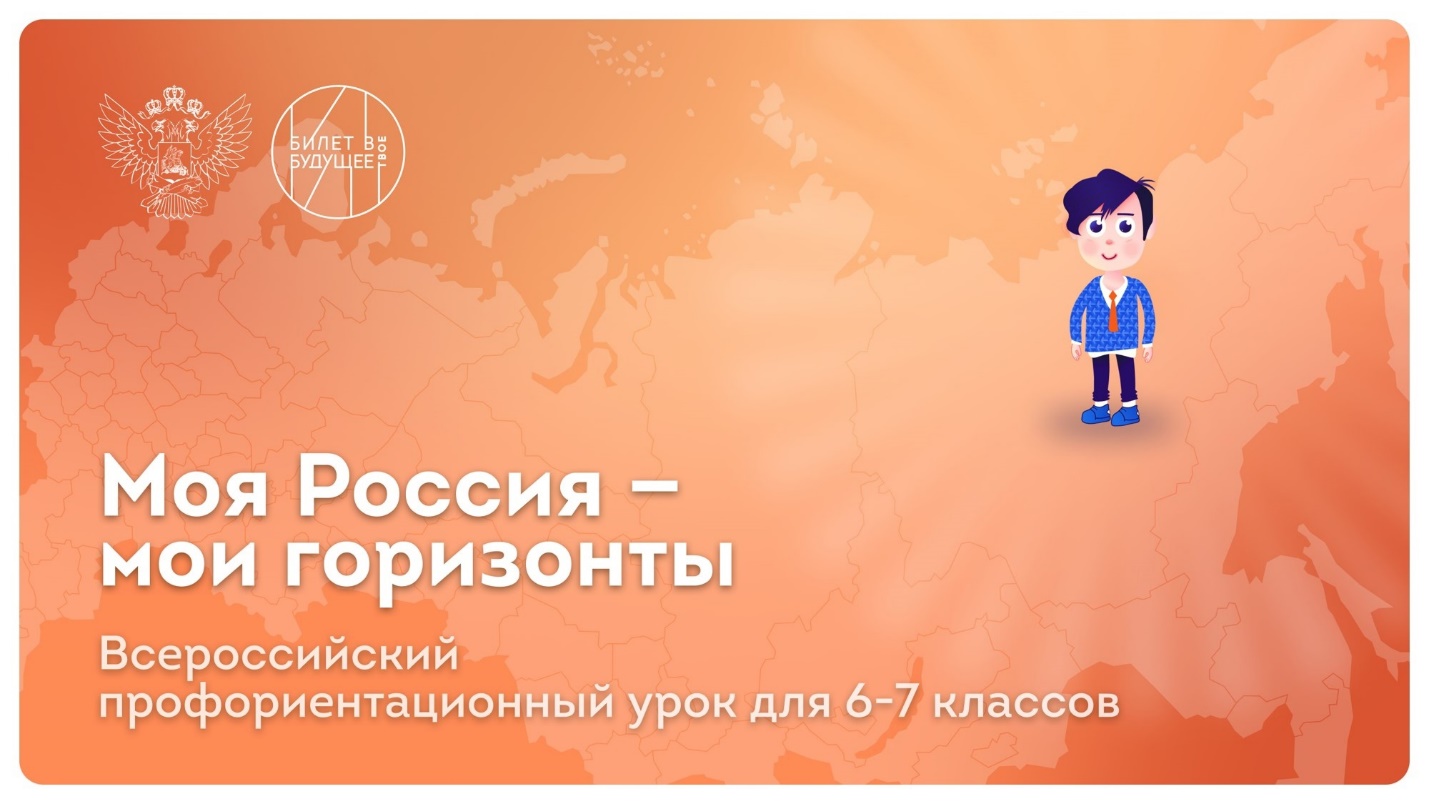 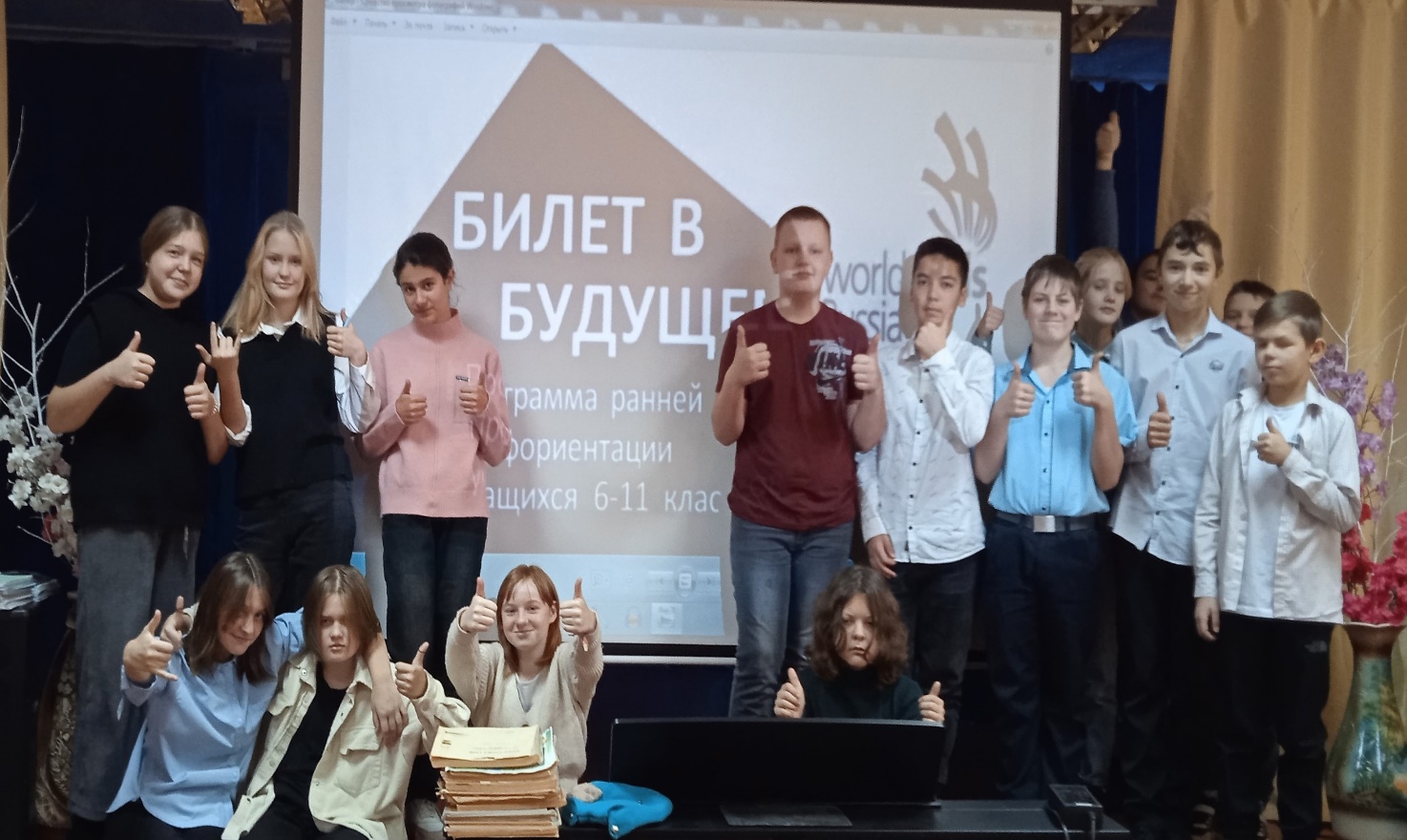 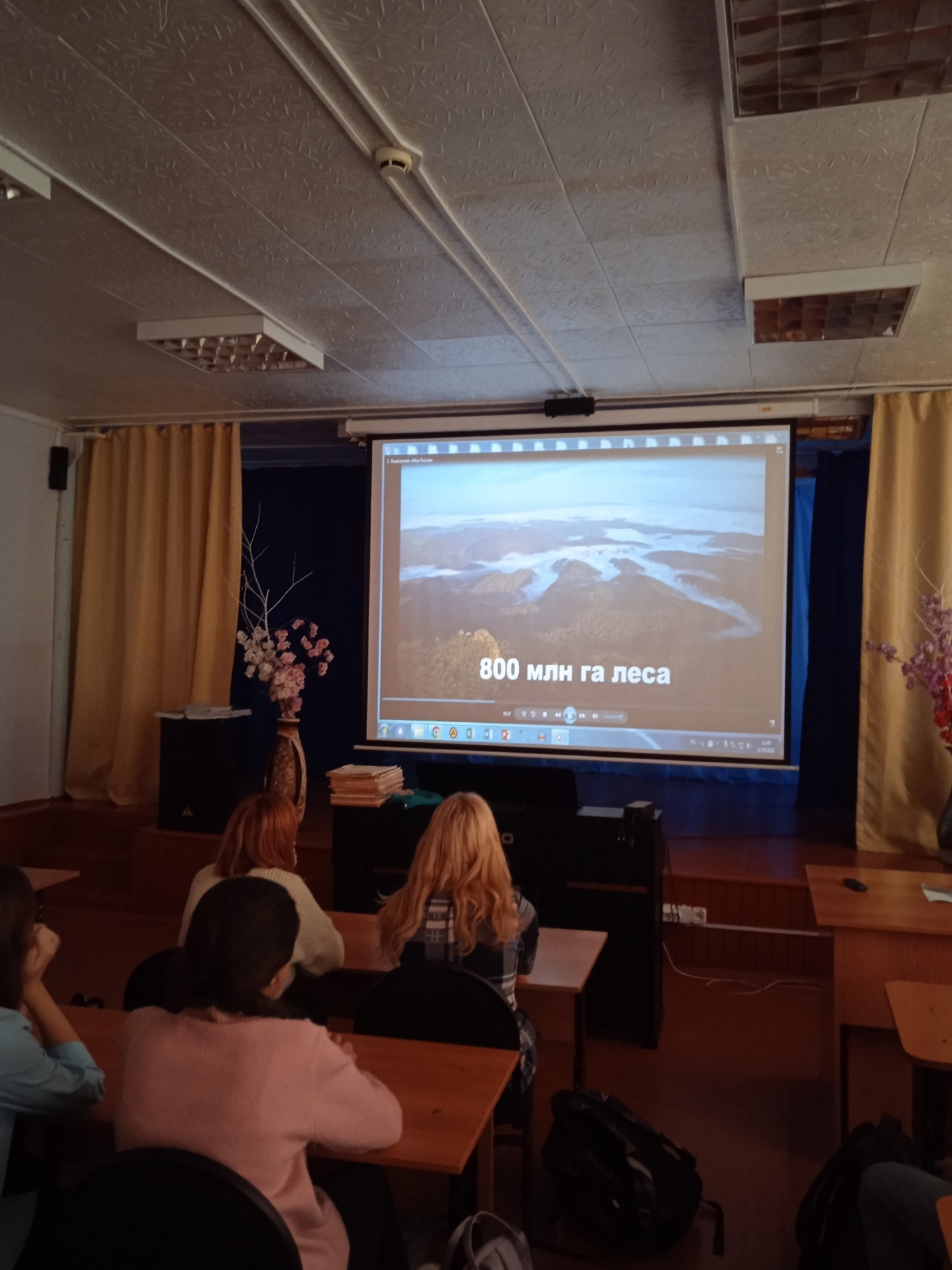 